Exponentials and Logarithms- QuestionsJune 2019 Mathematics Advanced Paper 1: Pure Mathematics 1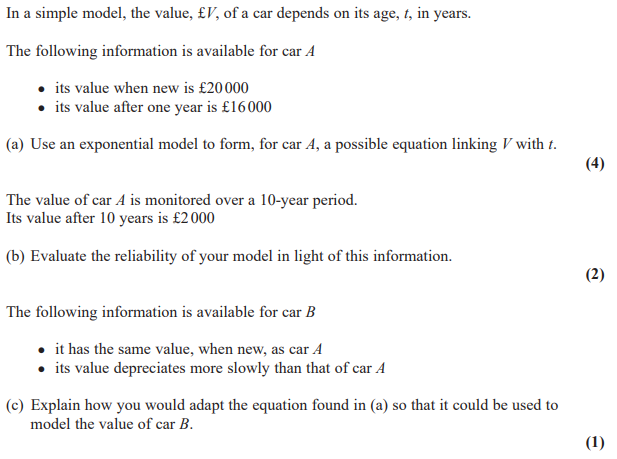 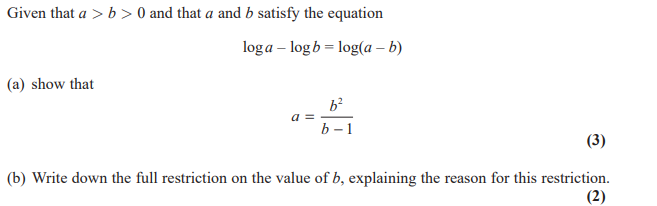 June 2018 Mathematics Advanced Paper 1: Pure Mathematics 1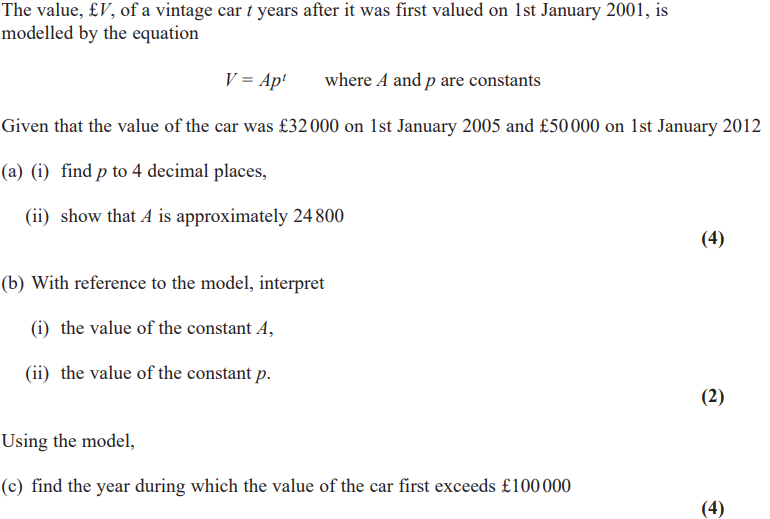 May 2019 Mathematics Advanced Paper 1: Pure Mathematics 1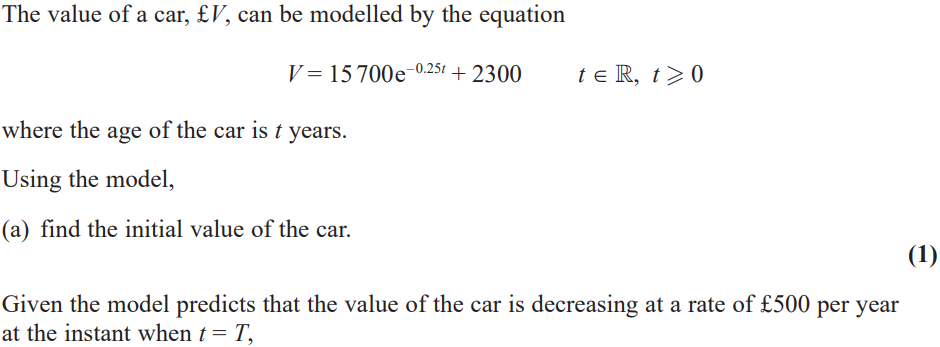 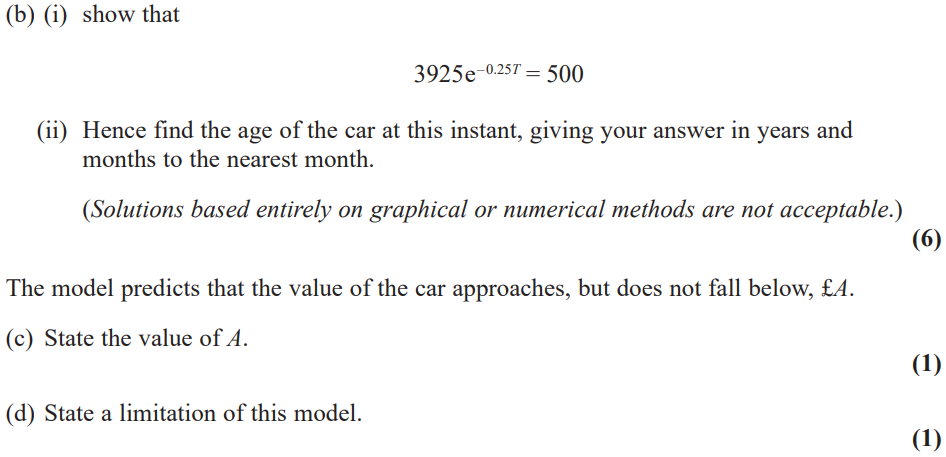 May 2018 Mathematics Advanced Paper 1: Pure Mathematics 1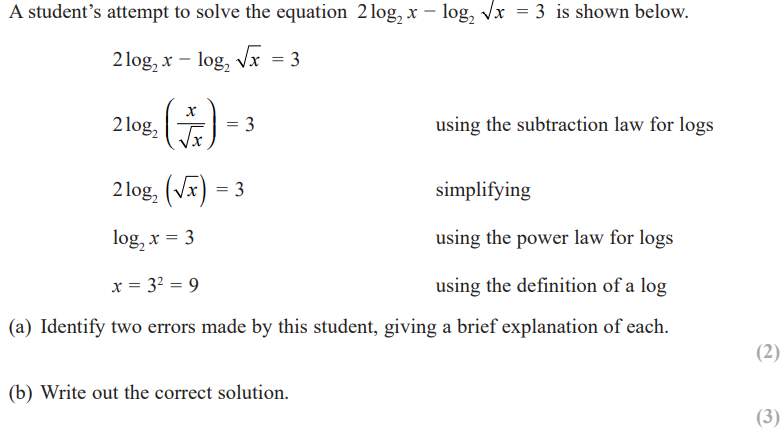 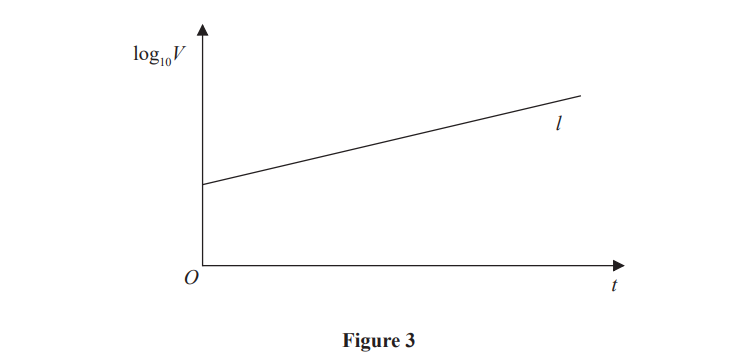 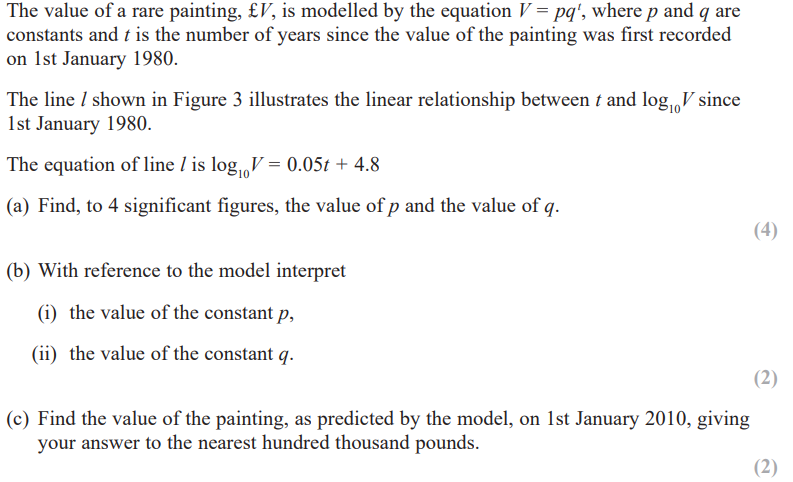 May 2017 Mathematics Advanced Paper 1: Pure Mathematics 2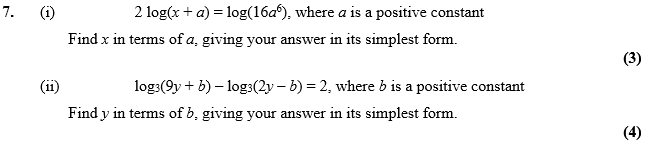 May 2016 Mathematics Advanced Paper 1: Pure Mathematics 2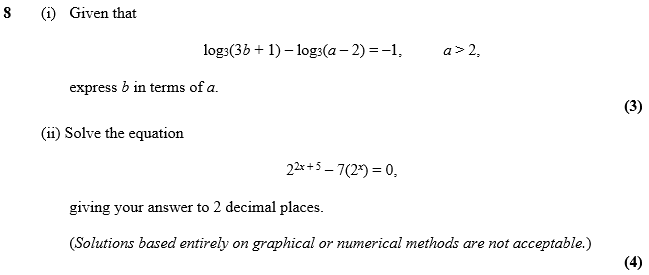 May 2015 Mathematics Advanced Paper 1: Pure Mathematics 2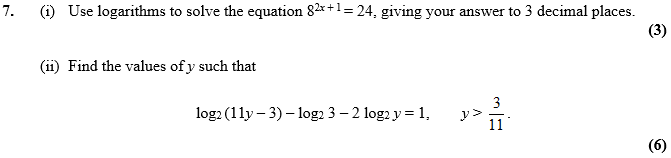 May 2013 Mathematics Advanced Paper 1: Pure Mathematics 2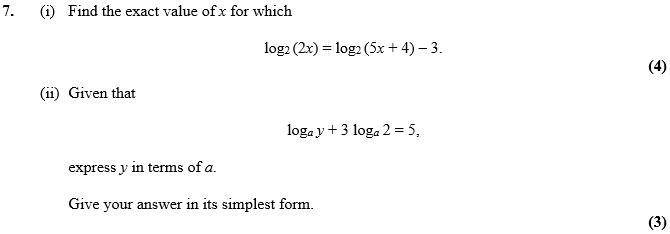 Jan 2013 Mathematics Advanced Paper 1: Pure Mathematics 2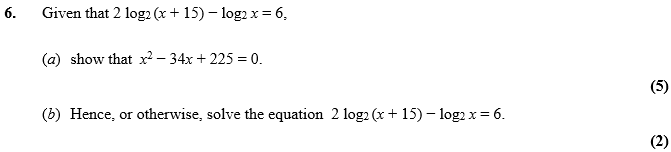 May 2012 Mathematics Advanced Paper 1: Pure Mathematics 2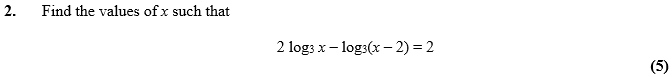 Jan 2012 Mathematics Advanced Paper 1: Pure Mathematics 2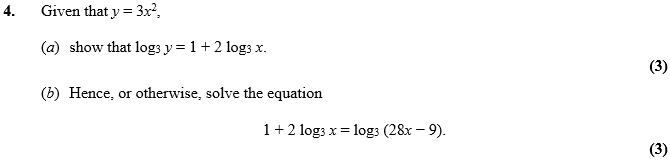 May 2011 Mathematics Advanced Paper 1: Pure Mathematics 2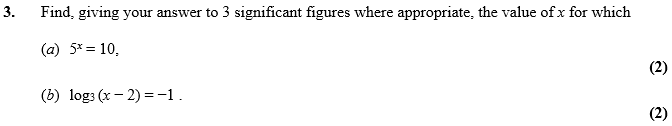 Jun 2010 Mathematics Advanced Paper 1: Pure Mathematics 2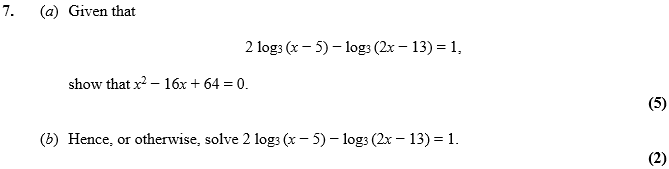 Jan 2010 Mathematics Advanced Paper 1: Pure Mathematics 2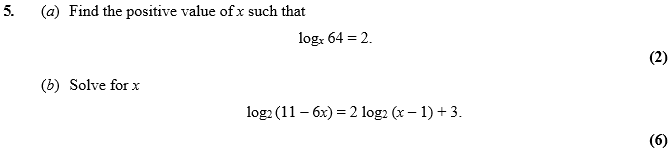 Jun 2017 Mathematics Advanced Paper 1: Pure Mathematics 3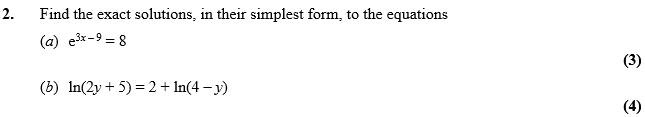 June 2014 Mathematics Advanced Paper 1: Pure Mathematics 3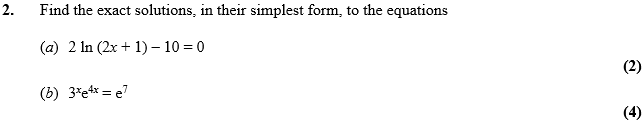 June 2013 Mathematics Advanced Paper 1: Pure Mathematics 3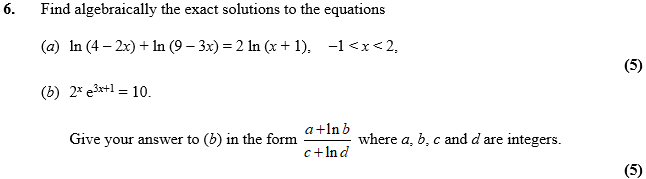 June 2010 Mathematics Advanced Paper 1: Pure Mathematics 3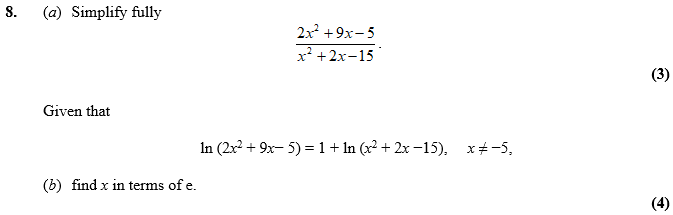 Jan 2010 Mathematics Advanced Paper 1: Pure Mathematics 3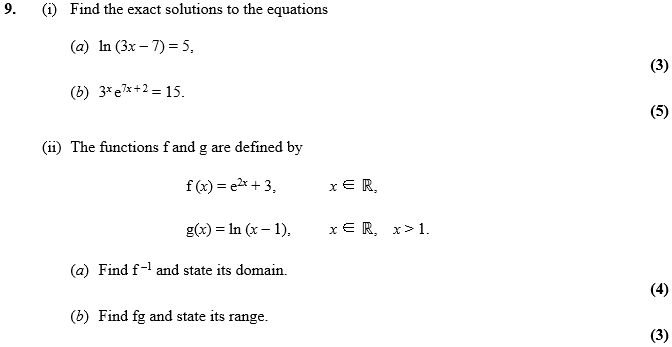 